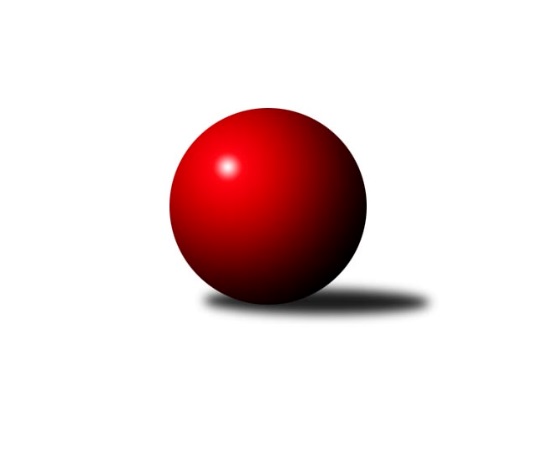 Č.6Ročník 2021/2022	6.11.2021Nejlepšího výkonu v tomto kole: 2787 dosáhlo družstvo: KK Šumperk ASeveromoravská divize 2021/2022Výsledky 6. kolaSouhrnný přehled výsledků:TJ VOKD Poruba ˝A˝	- TJ Odry ˝B˝	2:6	2424:2538	4.0:8.0	6.11.TJ Sokol Sedlnice ˝A˝	- TJ Opava ˝B˝	7:1	2551:2421	11.0:1.0	6.11.TJ Spartak Bílovec ˝A˝	- TJ Sokol Bohumín ˝B˝	5:3	2705:2559	7.0:5.0	6.11.TJ Michalkovice A	- SKK Ostrava ˝A˝	1:7	2384:2467	3.5:8.5	6.11.SKK Jeseník ˝A˝	- HKK Olomouc ˝B˝	6:2	2716:2663	7.0:5.0	6.11.TJ Horní Benešov ˝D˝	- KK Šumperk A	2:6	2577:2787	4.0:8.0	6.11.TJ Odry ˝B˝	- SKK Jeseník ˝A˝	3:5	2606:2647	5.0:7.0	23.10.HKK Olomouc ˝B˝	- TJ Horní Benešov ˝D˝	2:6	2382:2485	3.0:9.0	23.10.Tabulka družstev:	1.	SKK Jeseník ˝A˝	6	5	0	1	28.0 : 20.0 	42.5 : 29.5 	 2597	10	2.	KK Šumperk A	6	4	1	1	29.0 : 19.0 	44.5 : 27.5 	 2698	9	3.	TJ Spartak Bílovec ˝A˝	6	4	0	2	29.0 : 19.0 	44.5 : 27.5 	 2622	8	4.	HKK Olomouc ˝B˝	6	4	0	2	29.0 : 19.0 	35.5 : 36.5 	 2591	8	5.	TJ Opava ˝B˝	6	4	0	2	26.0 : 22.0 	35.0 : 37.0 	 2554	8	6.	SKK Ostrava ˝A˝	6	3	1	2	28.0 : 20.0 	36.0 : 36.0 	 2494	7	7.	TJ Sokol Sedlnice ˝A˝	6	3	1	2	26.0 : 22.0 	40.5 : 31.5 	 2523	7	8.	TJ Horní Benešov ˝D˝	6	3	0	3	25.0 : 23.0 	38.5 : 33.5 	 2485	6	9.	TJ Michalkovice A	6	2	0	4	20.0 : 28.0 	27.0 : 45.0 	 2491	4	10.	TJ Odry ˝B˝	6	1	0	5	17.0 : 31.0 	30.5 : 41.5 	 2565	2	11.	TJ Sokol Bohumín ˝B˝	6	1	0	5	17.0 : 31.0 	29.5 : 42.5 	 2546	2	12.	TJ VOKD Poruba ˝A˝	6	0	1	5	14.0 : 34.0 	28.0 : 44.0 	 2456	1Podrobné výsledky kola:	 TJ VOKD Poruba ˝A˝	2424	2:6	2538	TJ Odry ˝B˝	Martin Skopal	 	 186 	 205 		391 	 0:2 	 432 	 	216 	 216		Stanislav Ovšák	Jaroslav Hrabuška	 	 192 	 182 		374 	 0:2 	 431 	 	217 	 214		Jiří Madecký	Jáchym Kratoš	 	 198 	 188 		386 	 0:2 	 439 	 	208 	 231		Karel Šnajdárek	Lukáš Trojek	 	 210 	 223 		433 	 2:0 	 394 	 	177 	 217		Jan Kučák	Jiří Kratoš	 	 205 	 193 		398 	 1:1 	 410 	 	195 	 215		Vojtěch Rozkopal	Pavel Hrabec	 	 212 	 230 		442 	 1:1 	 432 	 	219 	 213		Ondřej Gajdičiarrozhodčí:  Vedoucí družstevNejlepší výkon utkání: 442 - Pavel Hrabec	 TJ Sokol Sedlnice ˝A˝	2551	7:1	2421	TJ Opava ˝B˝	Miroslav Mikulský	 	 221 	 223 		444 	 2:0 	 398 	 	203 	 195		Břetislav Mrkvica	Michaela Tobolová	 	 213 	 204 		417 	 2:0 	 393 	 	190 	 203		Pavel Martinec	Rostislav Kletenský	 	 232 	 206 		438 	 2:0 	 409 	 	216 	 193		Rudolf Haim	Petr Kowalczyk	 	 185 	 190 		375 	 1:1 	 400 	 	214 	 186		Svatopluk Kříž	Ladislav Petr	 	 219 	 230 		449 	 2:0 	 425 	 	204 	 221		Aleš Fischer	Milan Janyška	 	 221 	 207 		428 	 2:0 	 396 	 	190 	 206		Jan Strnadelrozhodčí:  Vedoucí družstevNejlepší výkon utkání: 449 - Ladislav Petr	 TJ Spartak Bílovec ˝A˝	2705	5:3	2559	TJ Sokol Bohumín ˝B˝	Michal Kudela	 	 222 	 239 		461 	 2:0 	 374 	 	200 	 174		Lubomír Richter	Tomáš Binar	 	 221 	 245 		466 	 2:0 	 386 	 	194 	 192		Štefan Dendis	Antonín Fabík	 	 216 	 213 		429 	 0:2 	 452 	 	238 	 214		Libor Krajčí	Milan Zezulka	 	 217 	 220 		437 	 1:1 	 462 	 	245 	 217		Dalibor Hamrozy	David Binar	 	 214 	 234 		448 	 0:2 	 469 	 	223 	 246		Lada Péli	Petr Číž	 	 240 	 224 		464 	 2:0 	 416 	 	209 	 207		Michal Zychrozhodčí: Štefan DendisNejlepší výkon utkání: 469 - Lada Péli	 TJ Michalkovice A	2384	1:7	2467	SKK Ostrava ˝A˝	Jiří Řepecký	 	 188 	 213 		401 	 0.5:1.5 	 413 	 	200 	 213		Miroslav Složil	Josef Linhart	 	 220 	 196 		416 	 1:1 	 418 	 	198 	 220		Miroslav Pytel	Martin Ščerba	 	 206 	 182 		388 	 0:2 	 419 	 	226 	 193		Radek Foltýn	Petr Řepecký	 	 197 	 205 		402 	 0:2 	 436 	 	220 	 216		Jiří Trnka	Josef Jurášek	 	 196 	 187 		383 	 0:2 	 398 	 	207 	 191		Michal Blinka	Libor Pšenica	 	 189 	 205 		394 	 2:0 	 383 	 	180 	 203		Jan Pavlosekrozhodčí: T016Nejlepší výkon utkání: 436 - Jiří Trnka	 SKK Jeseník ˝A˝	2716	6:2	2663	HKK Olomouc ˝B˝	Michal Smejkal	 	 230 	 260 		490 	 2:0 	 448 	 	210 	 238		Leopold Jašek	Pavel Hannig	 	 211 	 257 		468 	 1:1 	 436 	 	226 	 210		Radek Malíšek	Václav Smejkal	 	 223 	 200 		423 	 1:1 	 446 	 	218 	 228		Lukáš Dadák	Petra Rosypalová	 	 225 	 228 		453 	 1:1 	 438 	 	192 	 246		Radek Hejtman	Jiří Fárek	 	 243 	 219 		462 	 1:1 	 452 	 	230 	 222		Milan Sekanina	Jaromíra Smejkalová	 	 202 	 218 		420 	 1:1 	 443 	 	231 	 212		Josef Šrámekrozhodčí:  Vedoucí družstevNejlepší výkon utkání: 490 - Michal Smejkal	 TJ Horní Benešov ˝D˝	2577	2:6	2787	KK Šumperk A	Michal Blažek	 	 211 	 255 		466 	 1:1 	 448 	 	228 	 220		Pavel Heinisch	Martin Švrčina	 	 213 	 228 		441 	 2:0 	 413 	 	209 	 204		Miroslav Smrčka	Jaromír Hendrych	 	 248 	 173 		421 	 1:1 	 475 	 	238 	 237		Rostislav Biolek	Zbyněk Tesař *1	 	 187 	 194 		381 	 0:2 	 439 	 	223 	 216		František Habrman	Petr Rak	 	 222 	 226 		448 	 0:2 	 529 	 	278 	 251		Jaromír Rabenseifner	Zdeněk Smrža	 	 236 	 184 		420 	 0:2 	 483 	 	237 	 246		Gustav Vojtekrozhodčí:  Vedoucí družstevstřídání: *1 od 12. hodu David LáčíkNejlepší výkon utkání: 529 - Jaromír Rabenseifner	 TJ Odry ˝B˝	2606	3:5	2647	SKK Jeseník ˝A˝	Karel Šnajdárek	 	 224 	 207 		431 	 0:2 	 465 	 	227 	 238		Pavel Hannig	Stanislav Ovšák	 	 204 	 213 		417 	 0:2 	 464 	 	220 	 244		Michal Smejkal	Jiří Madecký	 	 204 	 224 		428 	 1:1 	 423 	 	221 	 202		Jiří Fárek	Jana Frydrychová	 	 235 	 236 		471 	 1:1 	 466 	 	220 	 246		Rostislav Cundrla	Veronika Ovšáková	 	 203 	 214 		417 	 1:1 	 426 	 	218 	 208		Miroslav Vala	Jan Kučák	 	 225 	 217 		442 	 2:0 	 403 	 	201 	 202		Jaromíra Smejkalovározhodčí:  Vedoucí družstevNejlepší výkon utkání: 471 - Jana Frydrychová	 HKK Olomouc ˝B˝	2382	2:6	2485	TJ Horní Benešov ˝D˝	Dušan Říha	 	 186 	 199 		385 	 0:2 	 417 	 	214 	 203		Zdeněk Smrža	Alena Kopecká	 	 197 	 207 		404 	 0:2 	 433 	 	205 	 228		Martin Švrčina	Marie Říhová	 	 173 	 173 		346 	 0:2 	 393 	 	214 	 179		David Láčík	Leopold Jašek	 	 202 	 225 		427 	 1:1 	 397 	 	221 	 176		Jaromír Hendrych	Milan Sekanina	 	 230 	 227 		457 	 1:1 	 447 	 	210 	 237		Michal Blažek	Radek Malíšek	 	 175 	 188 		363 	 1:1 	 398 	 	216 	 182		Petr Rakrozhodčí:  Vedoucí družstevNejlepší výkon utkání: 457 - Milan SekaninaPořadí jednotlivců:	jméno hráče	družstvo	celkem	plné	dorážka	chyby	poměr kuž.	Maximum	1.	Jaromír Rabenseifner 	KK Šumperk A	465.38	317.0	148.4	4.1	4/4	(529)	2.	Gustav Vojtek 	KK Šumperk A	459.42	313.4	146.0	4.2	4/4	(483)	3.	Tomáš Binar 	TJ Spartak Bílovec ˝A˝	457.42	305.7	151.8	2.8	4/4	(509)	4.	Petr Číž 	TJ Spartak Bílovec ˝A˝	456.00	313.1	142.9	4.4	4/4	(464)	5.	Lada Péli 	TJ Sokol Bohumín ˝B˝	454.38	306.3	148.1	4.1	4/4	(469)	6.	Ladislav Petr 	TJ Sokol Sedlnice ˝A˝	454.33	305.9	148.4	6.1	3/4	(492)	7.	Michal Smejkal 	SKK Jeseník ˝A˝	453.67	296.5	157.2	4.0	4/4	(490)	8.	Pavel Heinisch 	KK Šumperk A	452.33	311.2	141.2	5.0	4/4	(488)	9.	Vojtěch Rozkopal 	TJ Odry ˝B˝	451.00	301.3	149.7	6.0	3/4	(516)	10.	František Habrman 	KK Šumperk A	449.33	312.0	137.3	9.6	4/4	(479)	11.	Milan Sekanina 	HKK Olomouc ˝B˝	449.17	308.9	140.3	3.5	4/4	(465)	12.	Jiří Kratoš 	TJ VOKD Poruba ˝A˝	447.58	302.1	145.5	4.4	4/4	(501)	13.	Miroslav Vala 	SKK Jeseník ˝A˝	447.00	304.0	143.0	8.7	3/4	(496)	14.	Rostislav Biolek 	KK Šumperk A	446.17	303.3	142.8	4.3	4/4	(475)	15.	Milan Janyška 	TJ Sokol Sedlnice ˝A˝	444.67	287.0	157.7	2.9	4/4	(466)	16.	Svatopluk Kříž 	TJ Opava ˝B˝	444.00	299.7	144.3	6.0	3/4	(491)	17.	Pavel Hannig 	SKK Jeseník ˝A˝	443.13	314.9	128.3	7.0	4/4	(468)	18.	Rudolf Haim 	TJ Opava ˝B˝	440.42	297.1	143.3	6.7	4/4	(475)	19.	Lukáš Dadák 	HKK Olomouc ˝B˝	439.50	300.3	139.3	4.8	4/4	(455)	20.	Michal Blažek 	TJ Horní Benešov ˝D˝	439.33	297.4	141.9	6.1	4/4	(466)	21.	Dalibor Hamrozy 	TJ Sokol Bohumín ˝B˝	439.11	311.0	128.1	5.0	3/4	(462)	22.	Petr Rak 	TJ Horní Benešov ˝D˝	438.92	299.4	139.5	6.2	4/4	(471)	23.	Leopold Jašek 	HKK Olomouc ˝B˝	437.83	298.9	138.9	5.8	4/4	(465)	24.	Martin Ščerba 	TJ Michalkovice A	436.56	291.2	145.3	8.2	3/4	(455)	25.	David Binar 	TJ Spartak Bílovec ˝A˝	434.33	294.6	139.8	3.4	3/4	(448)	26.	Michal Zych 	TJ Sokol Bohumín ˝B˝	434.17	300.7	133.5	6.3	4/4	(459)	27.	Jiří Fárek 	SKK Jeseník ˝A˝	433.67	304.2	129.5	6.2	4/4	(462)	28.	Miroslav Mikulský 	TJ Sokol Sedlnice ˝A˝	432.11	302.8	129.3	8.0	3/4	(451)	29.	Pavel Hrabec 	TJ VOKD Poruba ˝A˝	431.83	292.3	139.5	6.8	4/4	(446)	30.	Stanislav Ovšák 	TJ Odry ˝B˝	431.75	291.7	140.1	5.0	4/4	(459)	31.	Michal Kudela 	TJ Spartak Bílovec ˝A˝	430.92	292.3	138.7	2.9	4/4	(471)	32.	Josef Šrámek 	HKK Olomouc ˝B˝	430.38	297.0	133.4	6.0	4/4	(447)	33.	Dušan Říha 	HKK Olomouc ˝B˝	428.89	297.1	131.8	7.4	3/4	(471)	34.	Jana Frydrychová 	TJ Odry ˝B˝	428.44	298.3	130.1	7.6	3/4	(498)	35.	Miroslav Smrčka 	KK Šumperk A	427.25	302.3	124.9	9.5	4/4	(456)	36.	Ondřej Gajdičiar 	TJ Odry ˝B˝	427.00	295.9	131.1	5.3	4/4	(449)	37.	Jiří Trnka 	SKK Ostrava ˝A˝	426.00	293.7	132.3	4.5	4/4	(447)	38.	Jiří Madecký 	TJ Odry ˝B˝	425.00	291.2	133.8	8.4	3/4	(435)	39.	Karel Šnajdárek 	TJ Odry ˝B˝	424.92	298.9	126.0	6.8	4/4	(445)	40.	Miroslav Složil 	SKK Ostrava ˝A˝	424.83	287.3	137.5	5.8	3/4	(449)	41.	Rostislav Cundrla 	SKK Jeseník ˝A˝	424.17	294.8	129.3	6.3	3/4	(466)	42.	Zdeněk Chlopčík 	TJ Opava ˝B˝	424.11	295.1	129.0	8.8	3/4	(453)	43.	Pavel Martinec 	TJ Opava ˝B˝	423.00	300.2	122.8	7.2	4/4	(462)	44.	Jan Kučák 	TJ Odry ˝B˝	420.33	294.0	126.3	7.0	3/4	(442)	45.	Libor Krajčí 	TJ Sokol Bohumín ˝B˝	420.25	292.6	127.7	8.2	4/4	(452)	46.	Jiří Řepecký 	TJ Michalkovice A	420.17	292.4	127.8	7.1	4/4	(450)	47.	Daniel Dudek 	TJ Michalkovice A	419.67	289.7	130.0	5.3	3/4	(431)	48.	Josef Linhart 	TJ Michalkovice A	419.44	289.2	130.2	5.7	3/4	(446)	49.	Aleš Fischer 	TJ Opava ˝B˝	419.11	293.0	126.1	6.9	3/4	(451)	50.	Radek Foltýn 	SKK Ostrava ˝A˝	418.78	292.6	126.2	8.0	3/4	(457)	51.	Jaromíra Smejkalová 	SKK Jeseník ˝A˝	418.58	300.1	118.5	7.1	4/4	(448)	52.	Miroslav Pytel 	SKK Ostrava ˝A˝	418.38	287.8	130.6	6.6	4/4	(438)	53.	Zdeněk Smrža 	TJ Horní Benešov ˝D˝	417.67	294.9	122.8	7.6	3/4	(445)	54.	Jan Stuchlík 	TJ Sokol Sedlnice ˝A˝	417.00	292.9	124.1	9.8	4/4	(428)	55.	Radek Malíšek 	HKK Olomouc ˝B˝	416.25	296.5	119.8	10.1	4/4	(436)	56.	Jan Strnadel 	TJ Opava ˝B˝	415.75	287.4	128.4	8.3	4/4	(429)	57.	Filip Sýkora 	TJ Spartak Bílovec ˝A˝	415.33	282.0	133.3	5.7	3/4	(430)	58.	Břetislav Mrkvica 	TJ Opava ˝B˝	414.50	292.2	122.3	5.8	3/4	(455)	59.	Petr Řepecký 	TJ Michalkovice A	413.75	296.5	117.3	6.8	4/4	(437)	60.	Antonín Fabík 	TJ Spartak Bílovec ˝A˝	413.00	288.5	124.5	10.4	4/4	(434)	61.	Martin Švrčina 	TJ Horní Benešov ˝D˝	412.00	290.2	121.8	8.0	4/4	(465)	62.	Rostislav Kletenský 	TJ Sokol Sedlnice ˝A˝	411.92	281.5	130.4	6.6	4/4	(439)	63.	Lukáš Trojek 	TJ VOKD Poruba ˝A˝	411.33	293.3	118.1	7.5	4/4	(433)	64.	Michal Blinka 	SKK Ostrava ˝A˝	411.08	286.8	124.3	7.8	4/4	(445)	65.	Michal Bezruč 	TJ VOKD Poruba ˝A˝	409.33	290.2	119.2	7.5	3/4	(425)	66.	Jaromír Hendrych 	TJ Horní Benešov ˝D˝	408.83	293.3	115.5	9.8	4/4	(458)	67.	René Světlík 	TJ Sokol Bohumín ˝B˝	406.00	301.3	104.7	11.5	3/4	(416)	68.	Jan Pavlosek 	SKK Ostrava ˝A˝	404.92	280.7	124.3	7.3	4/4	(439)	69.	Michaela Tobolová 	TJ Sokol Sedlnice ˝A˝	404.42	282.2	122.3	7.3	4/4	(428)	70.	David Láčík 	TJ Horní Benešov ˝D˝	404.33	286.7	117.7	11.0	3/4	(442)	71.	Josef Jurášek 	TJ Michalkovice A	402.88	278.8	124.1	7.5	4/4	(440)	72.	Petr Řepecký 	TJ Michalkovice A	397.50	287.9	109.6	11.5	4/4	(424)	73.	Jáchym Kratoš 	TJ VOKD Poruba ˝A˝	387.58	280.1	107.5	12.4	4/4	(407)	74.	Martin Skopal 	TJ VOKD Poruba ˝A˝	365.00	261.2	103.8	15.2	4/4	(439)		Jozef Kuzma 	TJ Sokol Bohumín ˝B˝	451.00	293.0	158.0	8.0	1/4	(451)		Vladimír Štacha 	TJ Spartak Bílovec ˝A˝	449.00	305.0	144.0	6.0	2/4	(469)		Petra Rosypalová 	SKK Jeseník ˝A˝	446.50	305.0	141.5	9.0	2/4	(453)		Petra Rosypalová 	SKK Jeseník ˝A˝	445.00	302.0	143.0	4.0	1/4	(445)		Jaroslav Sedlář 	KK Šumperk A	445.00	312.0	133.0	5.0	1/4	(445)		Radek Hejtman 	HKK Olomouc ˝B˝	439.50	296.0	143.5	5.0	2/4	(441)		Milan Zezulka 	TJ Spartak Bílovec ˝A˝	436.33	293.3	143.0	3.3	2/4	(499)		Vladimír Korta 	SKK Ostrava ˝A˝	433.00	290.0	143.0	3.0	1/4	(433)		Rostislav Bareš 	TJ VOKD Poruba ˝A˝	431.00	283.0	148.0	11.0	1/4	(431)		Mariusz Gierczak 	TJ Opava ˝B˝	416.50	294.5	122.0	7.0	2/4	(433)		Veronika Ovšáková 	TJ Odry ˝B˝	410.50	276.5	134.0	3.0	2/4	(417)		Štefan Dendis 	TJ Sokol Bohumín ˝B˝	407.50	294.5	113.0	9.7	2/4	(436)		Alena Kopecká 	HKK Olomouc ˝B˝	404.00	289.0	115.0	10.0	1/4	(404)		Václav Smejkal 	SKK Jeseník ˝A˝	404.00	292.3	111.8	9.5	2/4	(423)		Jan Frydrych 	TJ Odry ˝B˝	399.00	272.0	127.0	6.0	1/4	(399)		Alfréd Hermann 	TJ Sokol Bohumín ˝B˝	397.00	279.5	117.5	9.0	2/4	(400)		Hana Zaškolná 	TJ Sokol Bohumín ˝B˝	396.00	286.0	110.0	8.0	1/4	(396)		Libor Pšenica 	TJ Michalkovice A	394.00	296.0	98.0	6.0	1/4	(394)		Martina Honlová 	TJ Sokol Bohumín ˝B˝	392.00	287.0	105.0	13.0	1/4	(392)		Tomáš Polášek 	SKK Ostrava ˝A˝	387.50	262.0	125.5	4.5	1/4	(394)		Petr Kowalczyk 	TJ Sokol Sedlnice ˝A˝	381.50	269.0	112.5	13.0	2/4	(388)		Lubomír Richter 	TJ Sokol Bohumín ˝B˝	374.00	266.0	108.0	10.0	1/4	(374)		Jaroslav Hrabuška 	TJ VOKD Poruba ˝A˝	374.00	269.0	105.0	13.0	1/4	(374)		Renáta Janyšková 	TJ Sokol Sedlnice ˝A˝	350.00	266.0	84.0	10.0	1/4	(350)		Marie Říhová 	HKK Olomouc ˝B˝	346.00	259.0	87.0	16.0	1/4	(346)		Pavla Hendrychová 	TJ Horní Benešov ˝D˝	342.00	253.0	89.0	18.0	1/4	(342)Sportovně technické informace:Starty náhradníků:registrační číslo	jméno a příjmení 	datum startu 	družstvo	číslo startu7477	Rostislav Cundrla	23.10.2021	SKK Jeseník ˝A˝	4x22427	Petra Špiková	06.11.2021	SKK Jeseník ˝A˝	2x24823	Veronika Ovšáková	23.10.2021	TJ Odry ˝B˝	2x22826	Libor Pšenica	06.11.2021	TJ Michalkovice A	1x10796	Jaroslav Hrabuška	06.11.2021	TJ VOKD Poruba ˝A˝	1x17204	Marie Říhová	23.10.2021	HKK Olomouc ˝B˝	1x7460	Miroslav Vala	23.10.2021	SKK Jeseník ˝A˝	3x20212	Lubomír Richter	06.11.2021	TJ Sokol Bohumín ˝B˝	1x25142	Alena Kopecká	23.10.2021	HKK Olomouc ˝B˝	2x13708	Radek Hejtman	06.11.2021	HKK Olomouc ˝B˝	2x
Hráči dopsaní na soupisku:registrační číslo	jméno a příjmení 	datum startu 	družstvo	Program dalšího kola:7. kolo13.11.2021	so	9:00	TJ Opava ˝B˝ - TJ Spartak Bílovec ˝A˝	13.11.2021	so	10:00	TJ Sokol Bohumín ˝B˝ - TJ Michalkovice A	13.11.2021	so	10:00	TJ Horní Benešov ˝D˝ - SKK Jeseník ˝A˝	13.11.2021	so	13:00	KK Šumperk A - SKK Ostrava ˝A˝	13.11.2021	so	14:00	HKK Olomouc ˝B˝ - TJ VOKD Poruba ˝A˝	13.11.2021	so	17:00	TJ Odry ˝B˝ - TJ Sokol Sedlnice ˝A˝	Nejlepší šestka kola - absolutněNejlepší šestka kola - absolutněNejlepší šestka kola - absolutněNejlepší šestka kola - absolutněNejlepší šestka kola - dle průměru kuželenNejlepší šestka kola - dle průměru kuželenNejlepší šestka kola - dle průměru kuželenNejlepší šestka kola - dle průměru kuželenNejlepší šestka kola - dle průměru kuželenPočetJménoNázev týmuVýkonPočetJménoNázev týmuPrůměr (%)Výkon2xJaromír RabenseifnerŠumperk A5292xJaromír RabenseifnerŠumperk A121.75293xMichal SmejkalJeseník A4901xGustav VojtekŠumperk A111.124833xGustav VojtekŠumperk A4831xLada PéliBohumín B110.234692xRostislav BiolekŠumperk A4752xMichal SmejkalJeseník A109.844901xLada PéliBohumín B4693xTomáš BinarBílovec A109.534662xPavel HannigJeseník A4681xRostislav BiolekŠumperk A109.28475